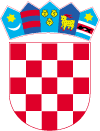 REPUBLIKA HRVATSKA  VARAŽDINSKA ŽUPANIJA       GRAD LEPOGLAVAAntuna Mihanovića 1242250 Lepoglava tel. 042 770 411, fax 042 770 419email: lepoglava@lepoglava.hrJ A V N I  P O Z I VZA SAVJETOVANJE SA ZAINTERESIRANOM JAVNOŠĆU U POSTUPKU DONOŠENJA GODIŠNJEG PROVEDBENOG PLANA UNAPRJEĐENJA ZAŠTITE OD POŽARA ZA PODRUČJE GRADA LEPOGLAVE ZA 2020. GODINUNacrt akta na koji se savjetovanje odnosi: GODIŠNJI PROVEDBENI PLAN UNAPRJEĐENJA ZAŠTITE OD POŽARA ZA PODRUČJE GRADA LEPOGLAVE ZA 2020. GODINURazlozi donošenja akta:Temelj za donošenje Godišnjeg provedbenog plana unaprjeđenja zaštite od požara za područje Grada Lepoglave za 2020. godinu je Zakon o zaštiti od požara („Narodne novine“, broj 92/10), Procjena ugroženosti od požara i tehnološke eksplozije Grada Lepoglave („Službeni vjesnik Varaždinske županije“, broj 31/14), Godišnji provedbeni plan unaprjeđenja zaštite od požara za područje Varaždinske županije za 2020. godinu (KLASA: 214-01/20-01/1, URBROJ: 2186/1-01/1-20-1, od dana 18. veljače 2020. godine), a u cilju postizanja učinkovitije i efikasnije razine zaštite od požara na području Grada Lepoglave.Ciljevi provođenja savjetovanja:Upoznavanje javnosti s odredbama nacrta Godišnjeg provedbenog plana unaprjeđenja zaštite od požara za područje Grada Lepoglave za 2020. godinu  te mogućnost dostave primjedbi, prijedloga i komentara i prihvaćanje zakonitih i stručno utemeljenih primjedbi, prijedloga i komentara.Rok za završetak savjetovanja (za dostavu primjedbi i prijedloga i komentara):        Zaključno do 10.03.2020. godine do 12,00 satiNačin podnošenja primjedbi, prijedloga i komentara:Cjelovitim popunjavanjem obrasca za sudjelovanje u savjetovanju sa zainteresiranom javnošću (objavljen uz poziv na savjetovanje na Internet stranicama grada Lepoglave www.lepoglava.hr )Adresa za podnošenje prijedloga:poštom: Grad Lepoglava, Antuna Mihanovića 12, 42250 Lepoglava, s naznakom „Savjetovanje sa zainteresiranom javnošću – “Godišnji provedbeni plan“, email: maja.poje@lepoglava.hr Sukladno odredbi članka 11. Zakona o pravu na pristup informacijama („Narodne novine“ broj 25/13 i 85/15) po isteku roka za dostavu mišljenja i prijedloga izraditi će se i objaviti izvješće o savjetovanje sa zainteresiranom javnošću, koje sadrži zaprimljene prijedloge i primjedbe te očitovanja s razlozima za neprihvaćanje pojedinih prijedloga i primjedbi. Izvješće će se objaviti na službenim Internet stranicama grada Lepoglave www.lepoglava.hr. Sukladno odredbi članka 11. Zakona o pravu na pristup informacijama („Narodne novine“ broj 25/13 i 85/15) po isteku roka za dostavu mišljenja i prijedloga izraditi će se i objaviti izvješće o savjetovanje sa zainteresiranom javnošću, koje sadrži zaprimljene prijedloge i primjedbe te očitovanja s razlozima za neprihvaćanje pojedinih prijedloga i primjedbi. Izvješće će se objaviti na službenim Internet stranicama grada Lepoglave www.lepoglava.hr. 